  Mesto Nová Dubnica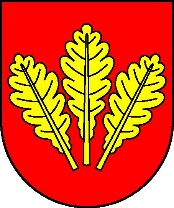       Mestský úrad, Trenčianska 45/41, 018 51  Nová DubnicaČíslo: OSO/2023		                                                                      Nová Dubnica, 28.09.2023Uznesenie  Mestského zastupiteľstva v Novej Dubnici zo dňa  27. septembra  20236.     Schválenie vypustenia zo zoznamu  nehnuteľností,  ktorých riadnu prevádzku  zabezpečuje Bytový podnik, m. p. o. Nová Dubnica - budova garáží súp. č. 782U z n e s e n i e  č. 71Mestské zastupiteľstvo na základe prerokovaného materiáluA/   s c h v a ľ u j evypustenie zo zoznamu nehnuteľností, ktorých riadnu prevádzku zabezpečuje Bytový podnik,  m.p.o. Nová Dubnica, ktorý je uvedený v ods. 1 Článku III Prílohy č. 1 Zmluvy o  zabezpečovaní služieb a činností súvisiacich s prevádzkou  stavieb v majetku mesta Nová Dubnica centr. č. 13/2009 zo  dňa  02.01.2009  v  znení  Dodatku  č. 1 (centr. č. 46/2010) zo dňa  02.01.2010, Dodatku č. 2 (centr. č. 63/2013) zo dňa  21. 03. 2013, Dodatku č. 3 (centr. č. 313/2013) zo dňa  28. 11. 2013, Dodatku č. 4 (centr. č. 126/2014) zo dňa  16. 04. 2014, Dodatku č. 5 (centr. č. 254/2014) zo dňa  19. 09. 2014, Dodatku č. 6 (centr. č. 314/2015) zo dňa  10. 09. 2015, Dodatku č. 7 (centr. č. 380/2015) zo dňa  30. 11. 2015, Dodatku č. 8 (centr. č. 61/2017) zo dňa  20. 03. 2017, Dodatku č. 9 (centr. č. 333/2019) zo dňa  28. 11. 2019 a Dodatku č. 10 (centr. č. 326/2020) zo dňa  17. 12. 2020 nasledovnú nehnuteľnosť: Ing. Peter  Marušinec
                       primátor	Za správnosť:Ing. Dana Šťastnávedúca organizačno-správneho oddelenia Názov nehnuteľností Obstarávacia cena/€PoznámkaBudova garáží súp. č. 782467 635,36